Publicado en España el 15/11/2018 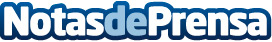 OPDEnergy construirá 500 MW en plantas solares fotovoltaicas ubicadas en España, Chile y México La inversión ascenderá a 500 millones de euros. La multinacional construirá siete plantas fotovoltaicas en España, ubicadas en Extremadura, Andalucía y Aragón, que alcanzarán una potencia de 300MW. Asimismo, construirá dos parques en México (144 MW), y ejecutará proyectos en Chile que sumarán los 50 MW de potenciaDatos de contacto:OPDEnergy Gabinete de Prensa943223750Nota de prensa publicada en: https://www.notasdeprensa.es/opdenergy-construira-500-mw-en-plantas-solares Categorias: Internacional Nacional Finanzas Navarra Construcción y Materiales Consultoría http://www.notasdeprensa.es